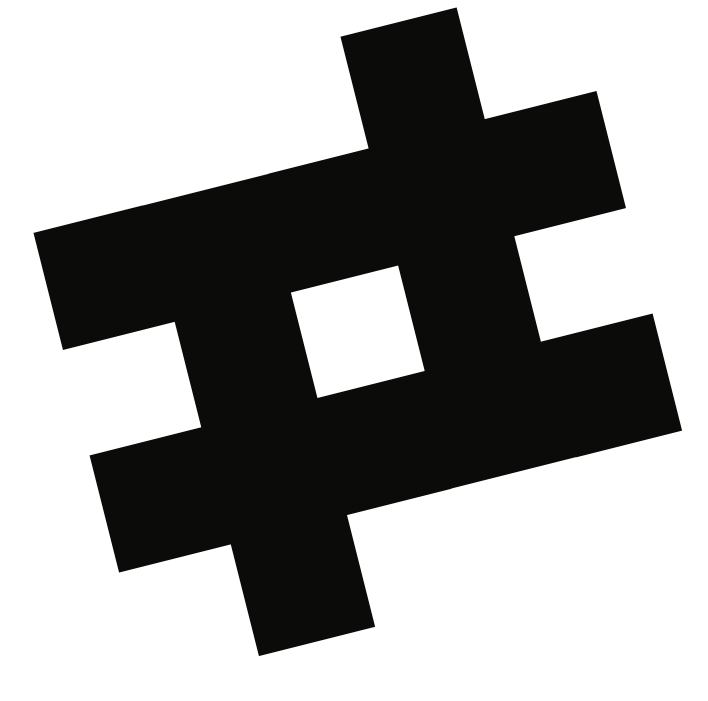 RESIDENCE APPLICATION FORM FOR LA ESCOCESA, CENTRE DE CREACIÓIMPORTANT:You must fill all fields on this form (with the exception of those that are marked with *). In case you do not fill them, the application will not be evaluated.PERSONAL INFORMATIONName:Surname:Full address (including city and country if needed):Phone:Email:Birthdate:Nationality:Website*:Social media*:TYPE OF RESIDENCEPut an X in type of residence that you want to choose, and leave a blank where you do not want to apply for. You can apply to more than one in this call.Long-term residencies (2 years)A - Residence during the period 25 of November 2015 - 25 of November 2017______ (  )B - Residence during the period 25 of November 2015 - 25 of November 2017______ (  )C- Residence during the period 1 of January 2016 to 1 of January 2018______ (  )Short-term residences (6 months)D - Residence during the period 1 of January - 30 of June 2016______ (   )E - Residence during the period 2 of July  - 31 of December 2016______ (   )DOCUMENTATIONCurriculum Vitae (maximum of 2,500 characters including spaces) ARTIST STATEMENTThe artist statement is not a summary of your biography, but a discourse about your art identity and work, focusing on the characteristics of your themes, theoretical and formally (up to 2,000 characters including spaces).ADDITIONAL INFORMATIONStudio weekly useLa Escocesa considers that it is important that its resident artists commit to a continued work in the arts for a proper use of the resources that are being offered.Put an X in your modality (regardless business trips or holidays)Less than 2 days per week______ (  )Between 2 and 4 days per week______ (  )Over 4 days per week______ (  )How did you know about this open call? *A- Through La Escocesa’s communication channels:Newsletter______ (  )Web______ (  )Social media______ (  )Printed materials ______ (  )B- Through an art/culture specialized website______ (   )If so, can you tell us which one?:C- Through another artist or somebody you know______ (   )D- Through other channels______ (   )If so, can you tell us which one?:Thank you very much for completing the questionnaire!Remember that if you want to apply properly for this residency call, you must additionally send an email to convocatorias@laescocesa.org with the following materials:A portfolio with a minimum of 5 images of  your work with its correspondent technical details (preferably in .pdf.  Attachment max. Weight 3MB. If you want to send heavier dossiers, please send download server link, max. Weight 7 MB). Alternatively, you can send a maximum of 6 images with its technical details (the maximum weight for each of the images it is 300Kb. The recommended measures are 1024x768 pixels at a resolution of 72dpi. We will only accept JPG format).URL (only for videos): Write a unique URL that links to an online video in the same portfolio or in another specific complementary document.LA ESCOCESA, ART CREATION CENTER | C/ Pere IV, 345. 08020. Barcelona. Spain | convocatorias@laescocesa.orghttp://www.laescocesa.org